Throughout New International Version of the Bible the translators choose to use the word love to translate various Hebrew and Greek words 551 times. In fact, if you remove all the names associated with God from word counts, love comes in as the second most used word in the Bible behind only the word heart (570). Love is a vital component of the Bible as much as it is the definition of who God is. Today we will talk about what God loves and how we can love like Him. 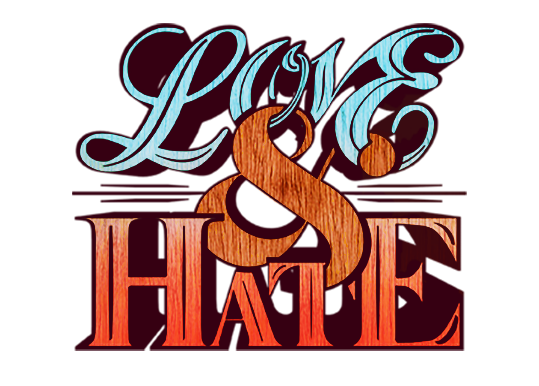 Sermon NoteLoving what God Loves1 John 4:7-12 (Ephesians 2:8-10)(Page 856 In the Pew Bible)Love is not what God ____________; ____________ is who God __________God directs His love towards __________Question … Do I love __________ like God loves ________?When we love like _______, we get to see _________